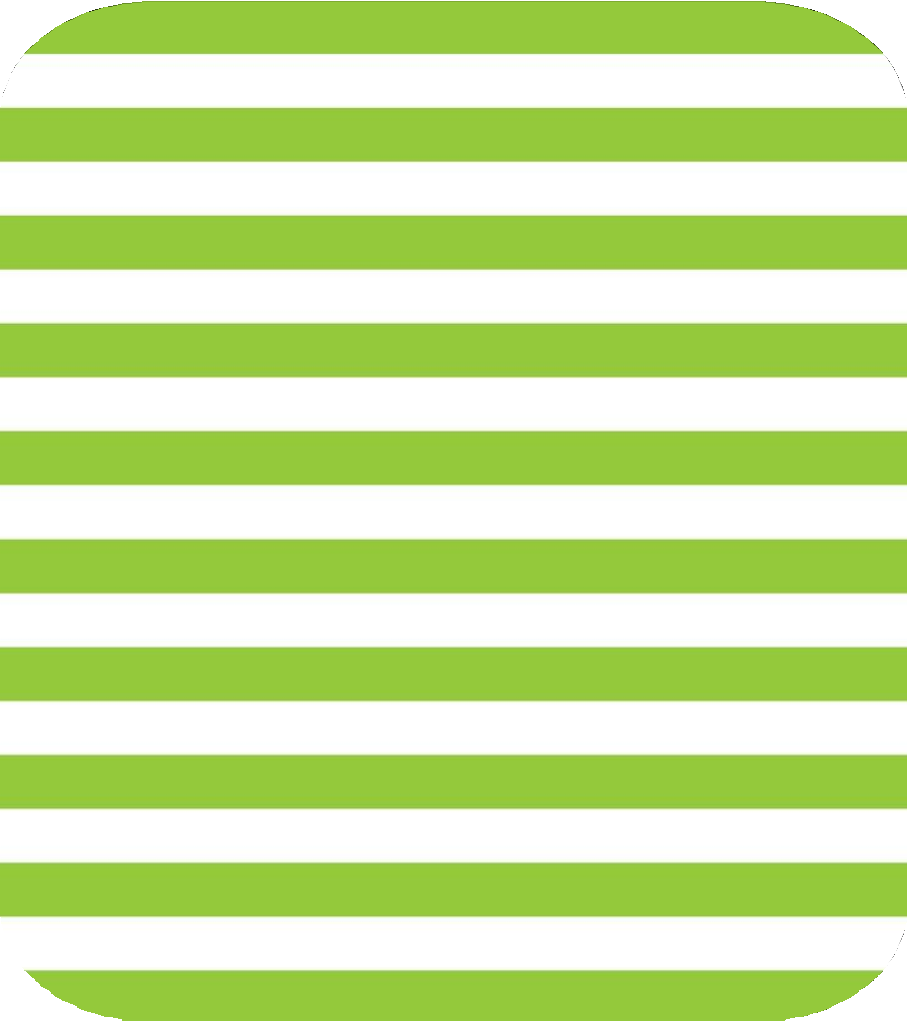 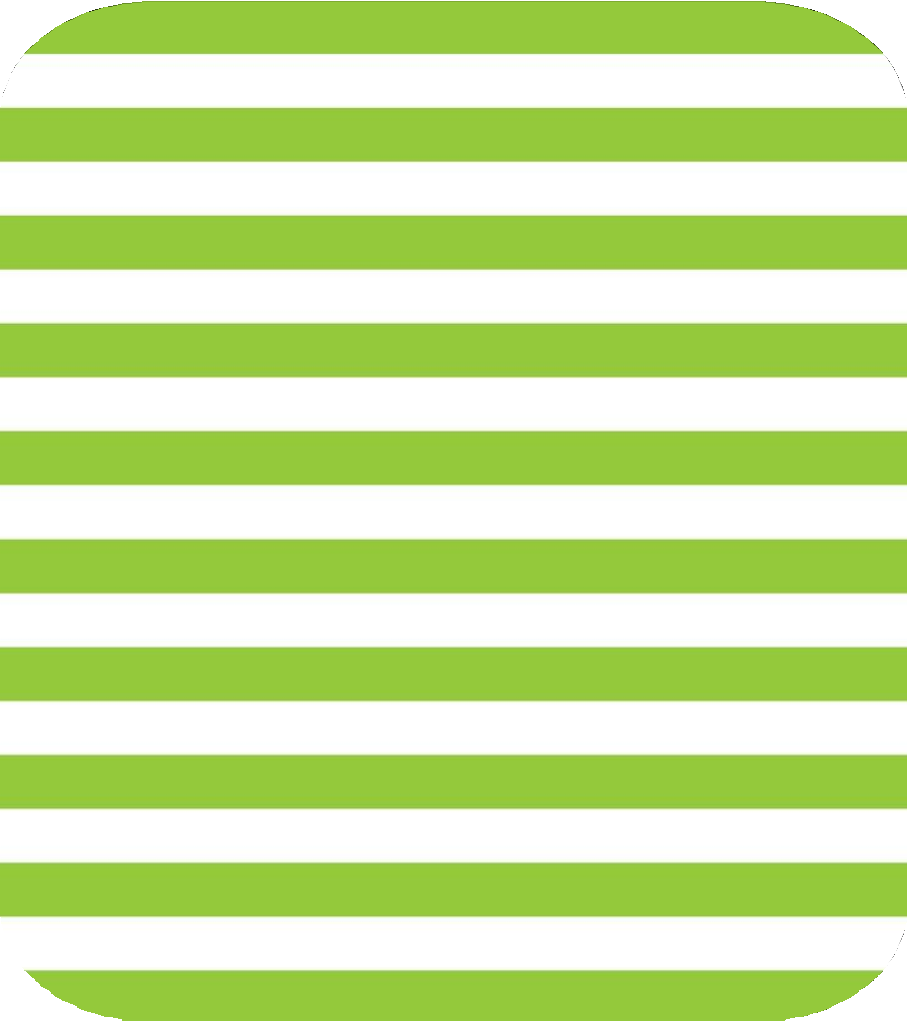 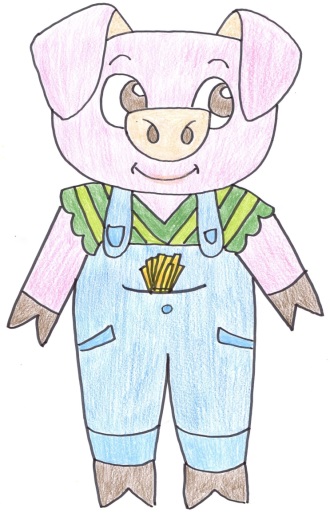 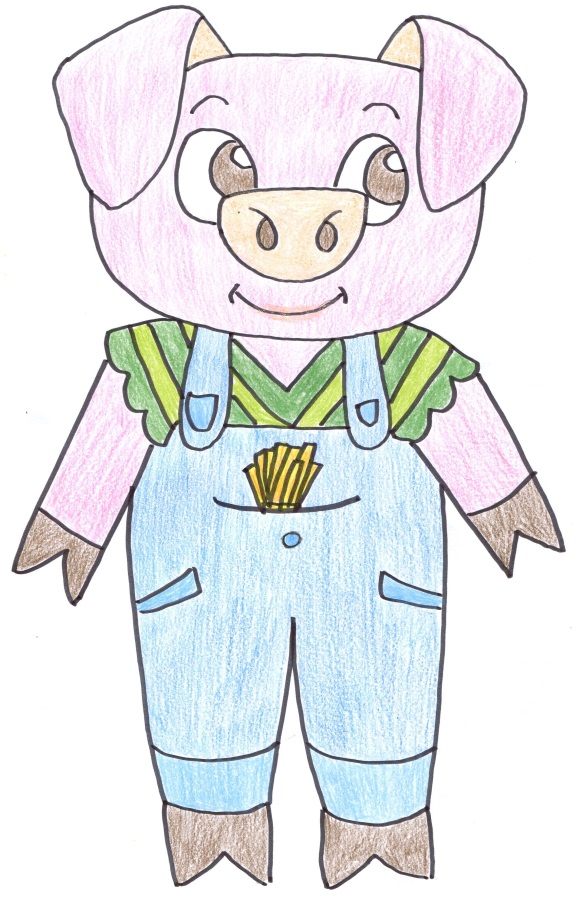 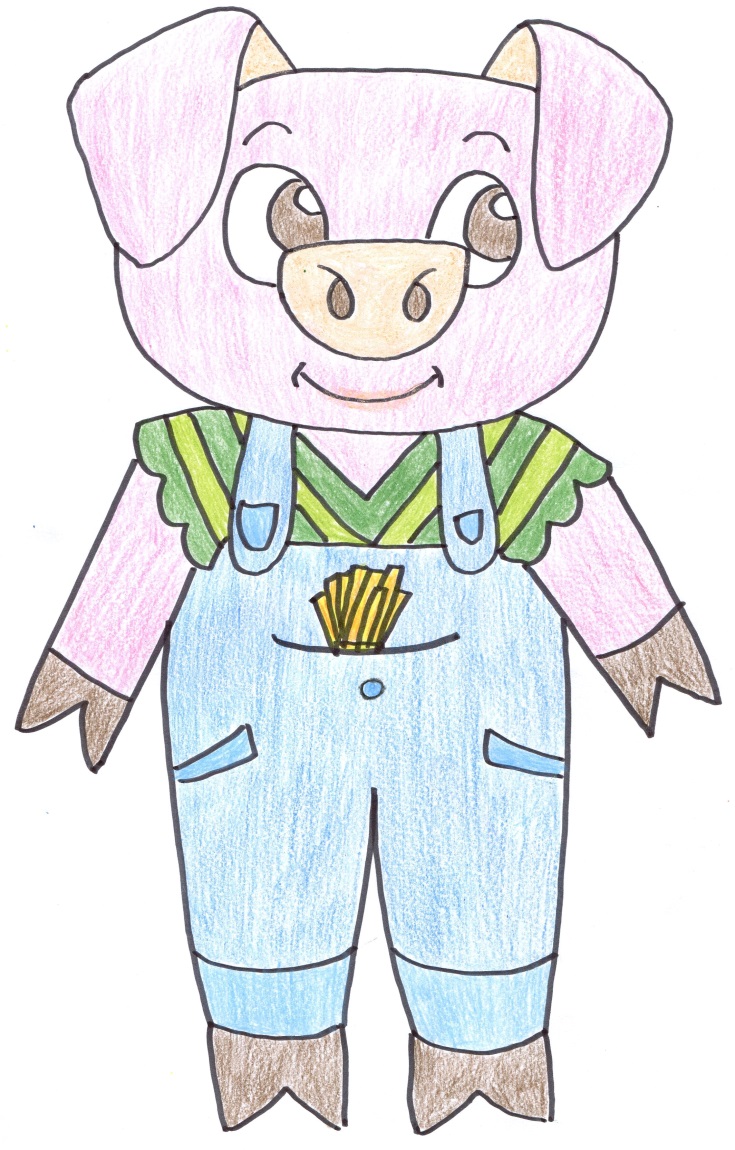 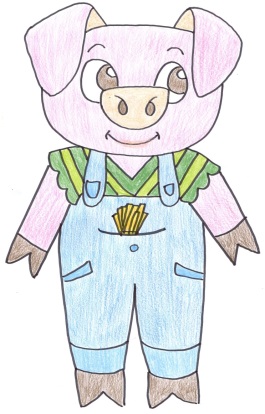 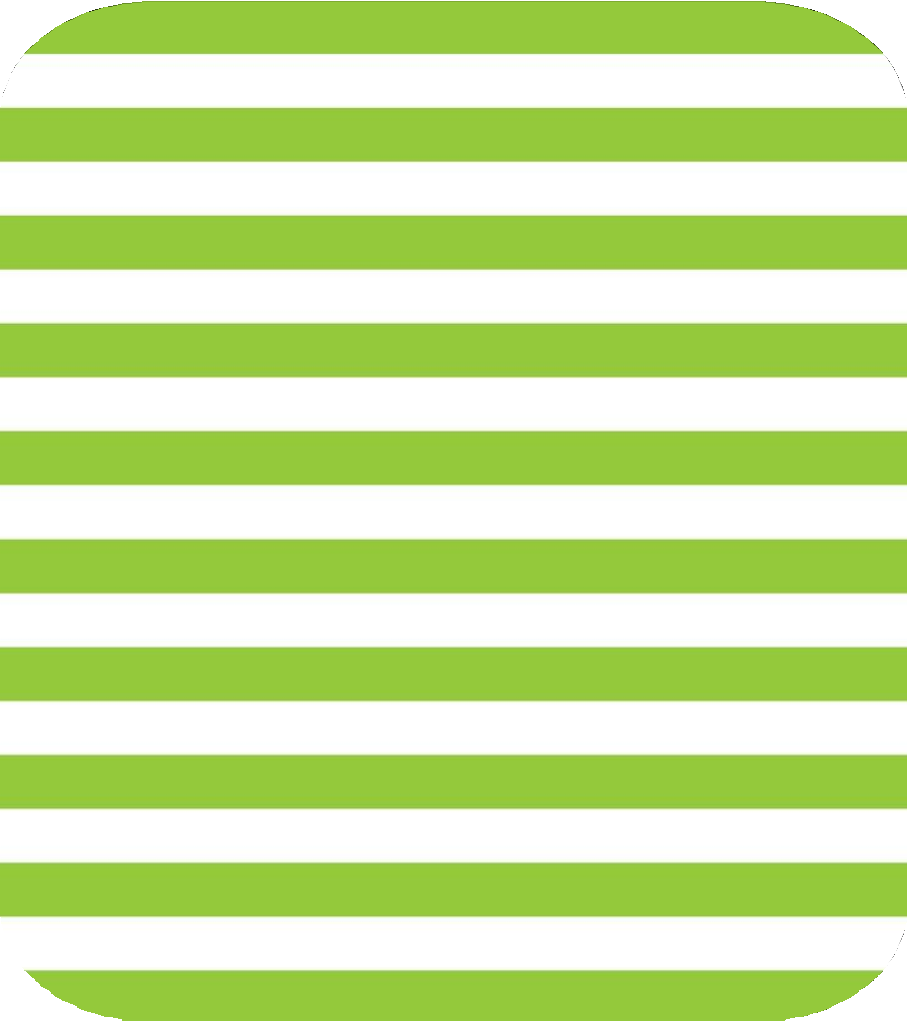 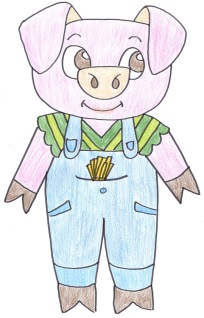 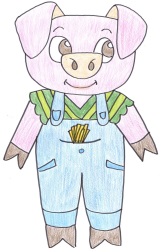 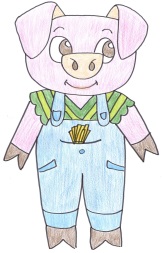 10